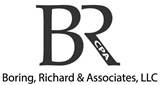 Certified Public Accountants, Inc.1099 Filing Requirement InformationBy January 31st of each year, businesses are required to issue 1099’s if applicable.  Below is a summary of what type of payments will require the issuance of a 1099.You must report payment of $600 or more for non-incorporated businesses and individuals for services performed or rent paid.  This included commissions and fees as well.  If your payment is to a corporation, you don’t need a 1099 except for the two exceptions listed below.  Examples of when you would need a 1099 include: 	If NOT incorporated, you would need a 1099 for these types of services:AccountingLegal (must give to all legal, even if incorporated)Computer Services – Repairs or ProgrammingCommissions, Referral fees paidCustom Hire, Custom Combining, Custom HarvestingEngineeringExcavatingTruckingWrecker ServicesLawn Care – LandscapingJanitorial – Window CleaningConstruction Work – all types (Electrical, Plumbing, Concrete, Masonry, Painting)Medical Services (must give to all medical, even if incorporated)SubcontractorRefuse Service RentRepair Services – including: Vehicle, Building and EquipmentExamples: Repair of ForkliftRepair of Dump TruckRepair of CopierCarpet LayingPort a Pot RentalAdvisor – Promotional, Professional, Human Resources, Design WorkThe amount to include on the 1099 is the total payment made.  For example, if you are billed for truck repairs and parts, the 1099 if for the total cost of service and parts.  You do not need to issue 1099’s for personal expenses; you only need to give 1099’s if you are using the expense on your business or farm.  For example, payment to your doctor does not require a 1099; however, payment to the doctor for drug testing required in your business does require a 1099. It is not required for payment of product only with no service.  Examples of products you would not need a 1099 for include: 	Insurance 		Advertising	Parts			Postage	Supplies		Chemicals, Fertilizer, Seed	Telephone		Utilities	Vehicle Purchases	Equipment Purchases	Fuel1099 Interest – If you pay an individual interest for a business loan for greater than $10, you are required to issue a 1099.  No 1099 is required for interest paid to a bank or lending institution.  How do you know if they are incorporated?  Send a W-9 to the Company/Individual – the form has a box for the company to check if they are incorporated; we have linked the IRS W-9 form to our website for your convenience.  Most Limited Liability Companies (LLCs) ARE NOT INCORPORATED so you need to issue 1099’s to them.  You should get the form completed and returned to you before issuing the first payment; if they refuse to complete the form you are required to withhold 20% federal income tax from the amount you owe them. Payments to Tax Exempt Organizations do not require a 1099. If you have any questions, you may contact our office at 937-526-4411.Boring, Richard & Associates161 E. Main StreetVersailles, OH 45380937-526-4411